Found PET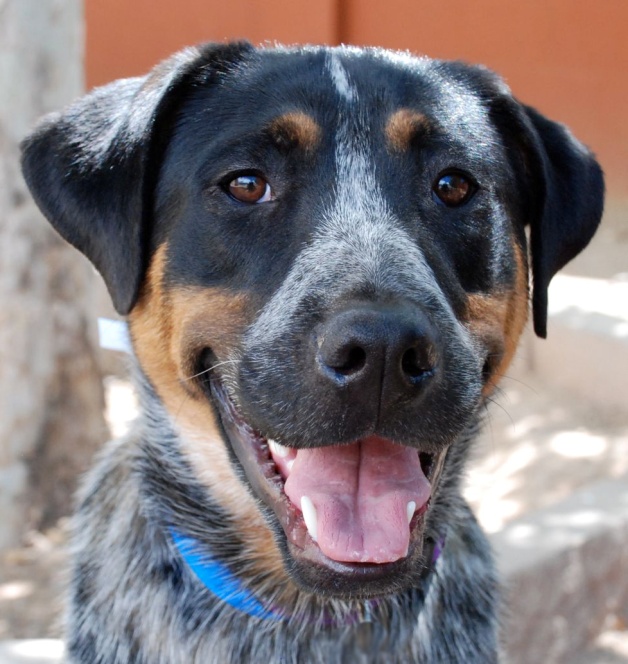 Pet InformationPet Name:	ex: Hugo				Sex:  MaleBreed: Cattle Dog Mix				Color: Black, Brown, and GreyAge:	3 years old					Special Characteristic: 1 grey pawOwner Information 			Last Seen at:Name: Johhny Savesapet			Telephone: 555-555-5555Address: 1234 Humane St. 		Email: ilovemypets@yahoo.com        